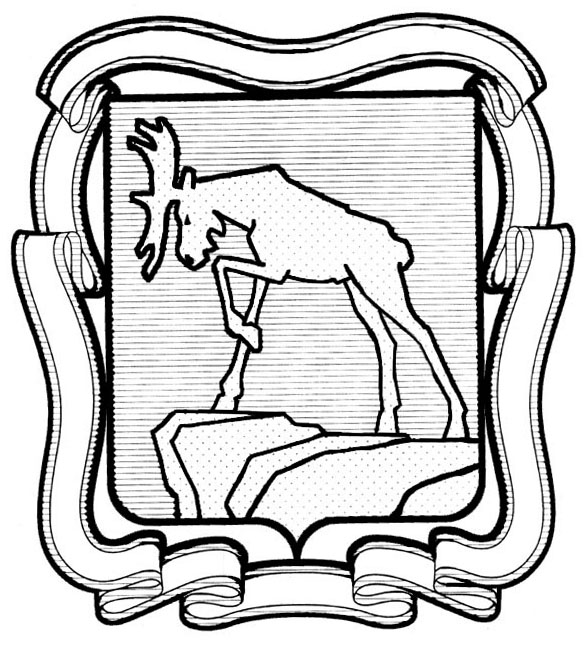 СОБРАНИЕ ДЕПУТАТОВ МИАССКОГО ГОРОДСКОГО ОКРУГА                                                         ЧЕЛЯБИНСКАЯ ОБЛАСТЬ     ТРИДЦАТАЯ СЕССИЯ СОБРАНИЯ  ДЕПУТАТОВ МИАССКОГО ГОРОДСКОГО ОКРУГА ПЯТОГО СОЗЫВАРЕШЕНИЕ №10от  27.10.2017 г.Рассмотрев предложение Главы Миасского городского округа Г.А. Васькова о внесении изменений в Решение Собрания депутатов Миасского городского округа от 23.12.2005 № 5 «Об утверждении Положения «Об организации архивного дела в Миасском городском округе», учитывая рекомендации постоянной комиссии по вопросам законности, правопорядка и местного самоуправления, в соответствии с Федеральным законом от 22.10.2004 №125-ФЗ «Об архивном деле в Российской Федерации», Законами Челябинской области от 22.09.2005 № 405-ЗО «Об архивном деле в Челябинской области» и от 27.10.2005 №416-ЗО «О наделении органов местного самоуправления государственными полномочиями по комплектованию, учету, использованию и хранению архивных документов, отнесенных к государственной собственности Челябинской области», руководствуясь Федеральным законом от 06.10.2003 №131-ФЗ «Об общих принципах организации местного самоуправления в Российской Федерации» и Уставом Миасского городского округа,  Собрание депутатов  Миасского городского округаРЕШАЕТ:1. Внести изменения в Решение Собрания депутатов Миасского городского округа от 23.12.2005 № 5 «Об утверждении Положения «Об организации архивного дела в Миасском городском округе» (далее - Решение), а именно: изложить приложение в редакции согласно приложению к настоящему Решению.2. Настоящее Решение вступает в силу со дня его опубликования.3. Контроль исполнения настоящего Решения возложить на постоянную комиссию по вопросам законности, правопорядка и местного самоуправления.Председатель Собрания депутатов                                                                      Е.А. СтеповикГлава Миасского городского округа                                                                      Г.А. ВаськовПРИЛОЖЕНИЕ к Решению Собрания депутатов Миасского городского округа от  № ______ПОЛОЖЕНИЕоб организации архивного дела в Миасском городском округеI. Общие положения1. Настоящее Положение «Об организации архивного дела в Миасском городском округе» (далее – Положение) разработано в соответствии Федеральными законами Российской Федерации от 22.10.2004 г. № 125-ФЗ «Об архивном деле в Российской Федерации», от 06.10.2003 г. № 131-ФЗ «Об общих принципах организации местного самоуправления в Российской Федерации», Законом Челябинской области от 22.09.2005 г. № 405-ЗО «Об архивном деле в Челябинской области».2.Основные понятия, используемые в настоящем Положении, соответствуют понятиям, используемым в Федеральном законе от 22.10.2004 г. № 125-ФЗ «Об архивном деле в Российской Федерации».II. Предмет регулирования3. Настоящее Положение регулирует отношения в сфере организации хранения, комплектования, учета и использования архивных фондов и архивных документов, отнесённых законами Российской Федерации и Челябинской области к собственности муниципального образования «Миасский городской округ» (далее – Округ), архивных фондов и архивных документов юридических и физических лиц, переданных на законном основании в муниципальную собственность.4. Управление архивным делом в Округе осуществляет органы местного самоуправления Округа.III. Полномочия органов местного самоуправления Округа5. Органы местного самоуправления и должностные лица органов местного самоуправления Округа имеют право:1) в пределах своих полномочий принимать муниципальные правовые акты, регулирующие отношения в сфере архивного дела;2) осуществлять хранение, комплектование (формирование), учет и использование архивных документов и архивных фондов:а) органов местного самоуправления, муниципальных архивов, музеев, библиотек;б) муниципальных унитарных предприятий, включая казенные предприятия, и муниципальных учреждений (далее – муниципальные организации);3) решать вопросы о передаче архивных документов, находящихся в собственности Округа, в собственность Российской Федерации, субъектов Российской Федерации, иных муниципальных образований;4) осуществлять иные права, в соответствии с действующим законодательством.IV. Хранение, комплектование, учет и использование архивных фондов и архивных документов, отнесенных к собственности Округа6. Органы местного самоуправления Округа обязаны обеспечивать сохранность архивных документов, в том числе документов по личному составу, в течение сроков их хранения, установленном действующим законодательством, а также перечнями документов, предусмотренными частью 3 статьи 6 и частями 1 и 1.1. статьи 23 Федерального закона от 22.10.2004 г. № 125-ФЗ «Об архивном деле в Российской Федерации».7. Уничтожение документов Архивного фонда Российской Федерации запрещается.8. Хранение, комплектование, учет и использование архивных фондов и архивных документов, отнесенных к собственности Округа, осуществляет муниципальный архив созданный в виде муниципального учреждения.9. Источниками комплектования муниципального архива могут являться:1) государственные органы, организации и учреждения Челябинской области, находящиеся на территории Округа, в случае наделения органов местного самоуправления дополнительными государственными полномочиями по комплектованию, учету, использованию временному хранению архивных документов, отнесенных к государственной собственности Челябинской области;2) органы местного самоуправления, муниципальные учреждения и муниципальные унитарные предприятия;3) негосударственные организации, в случае заключения соответствующего договора;4) граждане, в случае заключения соответствующего договора.Решение вопросов о включении в список источников комплектования муниципального архива организаций осуществляется нормативным правовым актом Администрации Округа по согласованию с экспертно-проверочной комиссией уполномоченного органа исполнительной власти Челябинской области в области архивного дела.V. Финансовое и материально-техническое обеспечение и содержание архивных фондов и архивных документов, отнесенных к собственности Округа10. Органы местного самоуправления Округа обязаны обеспечивать финансовые, материально-технические и иные условия, необходимые для комплектования, хранения, учета и использования архивных документов, предоставлять создаваемым ими архивам здания и (или) помещения, отвечающие нормативным требованиям хранения архивных документов и условиям труда работников архивов.11. Органы местного самоуправления Округа, принимающие решение о реконструкции, передаче или сносе здания, в котором размещен муниципальный архив, обязаны предоставить архиву здание, отвечающее нормативным требованиям хранения архивных документов. 12. Муниципальный архив, созданный в виде муниципального учреждения вправе осуществлять приносящую доход деятельность постольку, поскольку это предусмотрено его учредительными документами, служит и соответствует достижению целей, ради которых он создан, а также покрывать свои расходы за счёт иных поступлений, разрешённых действующим законодательством.13. Дополнительными источниками финансирования муниципального архива могут быть:1) целевые средства из бюджета Челябинской области (при реализации программ развития архивного дела, включающих мероприятия в округе; реализации отдельных государственных полномочий по хранению, комплектованию, учету и использованию документов, относящихся к государственной собственности Челябинской области и хранящихся на территории Округа);2) внебюджетные средства, в том числе от приносящей доход деятельности;3) спонсорские и иные средства, полученные законным путём;4) иные поступления в соответствии с Федеральными законами, законами Челябинской области и решениями органов местного самоуправления.